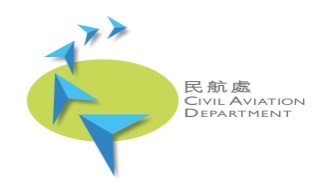 Application for 
Small Unmanned Aircraft Advanced Operations PermissionPlease read the Safety Requirements Document and the relevant CAD Advisory Circular(s) for detailed requirements before completing this application form. The completed form shall be submitted to the CAD by email to sua@cad.gov.hk, accompanied by relevant application fee.Declaration and signature I, as the Accountable Manager, declare that: The information given in this application is correct to the best of my knowledge and belief;I have the authority for ensuring that the operation are to be in compliance with CAD requirements and the conditions of the permission if granted; andI am accountable for all matters relating to the application as well as coordination with CAD when needed. ________________________________  	       __________________________________                         Name                                                        Signature & Company Chop_________________________________               ___________________________________               Position in Organisation                                                        DateAnyone, while having dealings of any kind with the Civil Aviation Department (CAD), should not offer advantage to the CAD officers, or else he may commit an offence under section 4(1) and/or section 8 of the Prevention of Bribery Ordinance (Chapter 201 of Laws of Hong Kong), and be liable to a maximum penalty of a fine of $500,000 and imprisonment for 7 years.Personal Data Collection StatementPurposes of CollectionThe personal data provided by means of this form, including all the supporting documents included in the application, will be used by Civil Aviation Department for the following purposes:Processing of your application in this form;Carrying out relevant provisions of the Civil Aviation Ordinance (Chapter 448) and its subsidiary Orders / Regulations;Assisting in the enforcement of any other Ordinances and Regulations by other Government Bureaux and Departments;For communication purposes between Civil Aviation Department and yourself;For validation and verification of authenticity of your supporting documents in association with the application;For statistics and research purposes on the condition that the resulting statistics or results will not be made available in a form which will identify the data subjects.It is obligatory for you to supply the personal data as required in this form. If you fail to supply the required data, we may not be able to process your application. Classes of TransfereesThe personal data you provided by means of this form may be disclosed to:Other Government Bureaux and Departments for the purposes mentioned in paragraph 1 above;Other Contracting States of the International Civil Aviation Organisation and Civil Aviation Authorities for the purpose mentioned in paragraph 1 above;Other organisations or agencies for execution of their duties as required by Civil Aviation Department.Access to Personal DataYou have a right of access and correction with respect to personal data as provided for in Sections 18 and 22 and Principle 6 of Schedule 1 of the Personal Data (Privacy) Ordinance. Your right of access includes the right to obtain a copy of your personal data provided by this form.EnquiriesEnquiries concerning the personal data collected by means of this form, including the making of access and correction, should be addressed to:Unmanned Aircraft Office
Air Services and Safety Management Division
Civil Aviation Department Headquarters
1 Tung Fai Road
Hong Kong International Airport
Lantau, Hong Kong香港特別行政區政府民航處Civil Aviation DepartmentThe Government of the Hong Kong Special Administrative Region1.	APPLICANT’S PARTICULARS Name of Organisation  (in full) :_____________________________________________________Organisation Registration Document and Reference No.: 
(e.g. Business Registration Certificate and No.)_________________________________________Registered Address: ______________________________________________________________Name of Accountable Manager (in full): ______________________________________________
Post Title in the Organisation: ______________________________________________________Contact Tel. No.:__________________   Email Address:_________________________________2.   APPLICATION DETAILS		I. Type of Application:         Initial (Proposed commencement date* of operations:________________________________ )    Renewal (Ref. No. and Expiry date of current permission:_____________________________ ) * On or after 1 Jun 2021  II. Type(s) of Intended Small Unmanned Aircraft (SUA) Advanced Operations^:   SUA Night Operations  [Ref.: AC-003]   SUA Extended Visual Line of Sight Operations [Ref.: AC-004]   Building Survey/ Inspection Operations using SUA [Ref.: AC-005]   Aerial Survey or Aerial Photography Operations using SUA [Ref.: AC-006]   Heavy SUA Operations [Ref.: AC-007]^ Unless otherwise specified by the CAD in the permission concerned, in any one flight, only one type of the above advanced operations shall be involved.III. Justifications of Such Operation Needs (Attach additional sheets if required):       ________________________________________________________________________________      ________________________________________________________________________________       ________________________________________________________________________________3.    REQUIRED DOCUMENT(S)3.    REQUIRED DOCUMENT(S)Required Document(s)Name of Attachment & No. of the relevant section(s) or paragraph(s)I. GENERALI. GENERALOrganisation registration document (E.g. a copy of the Business Registration Certificate or other equivalent registration document issued by the Hong Kong SAR Government)[E.g. Attachment “BRC”]Description of the organisation’s nature of work[E.g. Attachment “Company Background” Paragraph 1-3]Organisation StructureContact details, role in organisation and resume (CV) of the Accountable ManagerList of SUA to be used for the intended operation, with the following details:SUA registration number;Manufacturer name (if applicable);Model name or model number (if applicable);Type of SUA (e.g. multi-copter, fixed-wing, helicopter, etc.);Serial number of aircraft body or flight controller (if any); Weight of SUA; andOther technical specifications of the SUA (e.g. wind speed limitation)List of Remote Pilots involved in the intended operation with the following details:Personal particulars (e.g. full name and contacts);Qualifications (e.g. the reference number and validity of the remote pilot certificate); Training records (e.g. date and content of the initial and any recurrent training received by the crew members)II. OPERATIONS MANUALII. OPERATIONS MANUALA. ApplicabilityA. ApplicabilityCompliance statement, maintenance and distribution of the Operations Manual (OM) [E.g. OM Paragraph 1.1]Type(s) and descriptions of advanced operations to be conducted with pointers to the relevant sections of the OM for specific procedures / required informationPolicies on the keeping of a list of SUA and personnel involved in advanced operationsB. Organisational ProceduresB. Organisational ProceduresPersonnel composition including an Accountable Manager, Remote Pilot and  Visual Observer or Supporting CrewResponsibilities and duties of each personnel The overall safety and compliance of any SUA operationsSupervise and issue command for SUA operations on-sitePre-flight planning and assessmentsMaintain VLOS with the SUA and provide collision avoidance information to the Remote Pilot (if applicable)Provide assistance to the flight team including constant visual lookout, update of flight parametersMaintain all necessary logs and recordsReport occurrences and follow up Personnel qualification requirementsCompetence for the type(s) of SUA operations to be conductedSatisfactory completion of required training and assessmentSupervision and control of SUA operationsRequirements on the area of operationsRFZRelevant consent if deemed necessaryRegulatory requirementsCap. 448GAny other applicable legislationReport and Handling of OccurrenceCategory of occurrences to be reportedInternal reporting mechanismHandling of occurrenceReport to the authoritySafety Assurance and Quality AssuranceRisk assessment prior to operationContinuous compliance with applicable regulatory requirementsSelf-assessment every six monthRegular on-site supervisionOversight Activities by the CADDocumentation and Records forSUANominated personnelSUA operation details Permission maintenanceRetention period of at least two yearsChange of InformationPrior acceptance by CADPrior notification to CADVariation of PermissionC. Operational ProceduresC. Operational ProceduresC1. Flight PlanningC1. Flight PlanningSite Safety Assessment Assessment items (e.g. area of operation, obstruction, flight restriction, hazards/ possible radio interference, proximity of other aircraft and uninvolved person/ vehicle/ vessel/ structure, security measures, altitude and routes, permission and weather conditions)Assessment procedures Flight PlanTake-off/ landing pointFlight pathGeo-fencing boundary Altitude and speedHow VLOS is maintainedPosition of Remote Pilot and other crewDistance(s) to nearby uninvolved structures (buildings, bridge, etc); andThe method of maintaining the minimum lateral separation from any uninvolved person and any vehicle, vessel or structure not under the control of Remote PilotRisk ManagementAssessment mechanismRisk mitigationPermission Relevant permission from the CADPermission from the land or property owner, management, authority or agency concerned if deemed necessaryMeans of CommunicationsFor normal flight operation For emergency (e.g. SUA flyaway)C2. On-site Procedures and Pre-flight ChecksC2. On-site Procedures and Pre-flight ChecksOn-site Site Safety AssessmentSelection of Operating Area and AlternativeCordon Procedure to maintain the minimum lateral separationCommunications among the Flight TeamCrew HeathFit to flyInfluence of alcohol of drugsWeather checksGround visibility warrants the Remote Pilot and/or Visual Observer to maintain effective monitoring and control of the SUA operations;SUA is kept clear of cloud for the planned flight (i.e. not operated in or out of cloud);Wind speed does not exceed the limitation of the SUA;Practical means are in place to monitor surface wind speed on site; andThere is no Rainstorm Warning, Tropical Cyclone Warning or Strong Monsoon Signal in force.Preparation and Serviceability of Equipment and SUABattery Management / RefuellingMinimum battery level before flightAssembly and loading of SUACorrect assembly Secure loadingPre-flight Checks of SUA and EquipmentMin. number of GPS satellites trackedFlight proceduresStart, take-off, including hover check and function checkIn-flight, including the monitoring of flight parameters and the maintenance of situational awarenessLanding, shutdown, post-flightEmergency ProceduresMotor/ propeller failureFireLoss of command and control data linkLoss of GPS signalLow batteryFlyawayPublic encroachmentAircraft encroachmentOperational procedures for the specific types of advanced operations indicated in section 2 of this form[Please refer to the requirements in the respective CAD Advisory Circular(s)]TrainingAdditional/ recurrent training to remote pilot (if any)Training and assessment for the crew  involved in the type(s) of operation to be conductedRetention of training recordTemplate of Forms for:Flight recordMaintenance LogSite Safety AssessmentRisk AssessmentSUA Operation Checklist (Pre-flight, post-flight, fault report)Self-assessment ChecklistIII. RISK ASSESSMENTIII. RISK ASSESSMENTIdentification of risks and proposal of safety mitigation measures applicable to each type(s) of advanced operations indicated in section 2 of this form[Please refer to the requirements in the respective CAD Advisory Circular(s)]